Researcher Authorization for Providing Research Clause CertificationIf you are interested in transferring rights for purchase orders and budgetary status checks for anyone working with you (research assistants, technicians, other administrative employees), please fill out the attached form and send a scanned copy to: ids@tauex.tau.ac.il. You can provide certification for specific work or all your research.    Researcher/employee name		      ID				   SignatureI would like to certify the following to make purchase orders and budgetary checks on the research/budget clauses registered to my name:Certified name			   ID				   Signature The certificate will include:  All research/budget clauses in my name.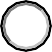 The following research (list 10 characters of the research):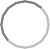 Certification for salary clauses in the research:  Including salary clauses
	(In addition to certification for purchase orders, the option to display a report for the researcher which includes monetary actions, including salary clauses).Not including salary clauses
	(In addition to certification for purchase orders, viewing available purchase
               account balances, no monetary action details/report for the researcher).Form version: 6-23